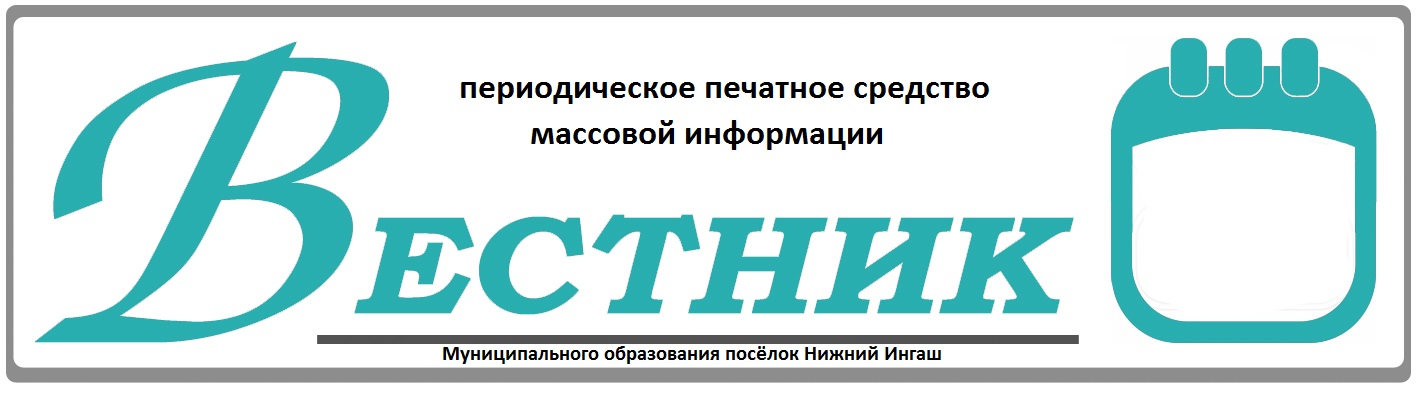 Официально________________________________                                                                     СОДЕРЖАНИЕ:ИзвещениеАдминистрация поселка Нижний Ингаш Нижнеингашского района Красноярского края извещает о наличии земельных участков из категории земель: земли населенных пунктов, предназначенных для предоставления в аренду для индивидуального жилищного строительства сроком на 20 лет со следующими характеристиками:- кадастровый номер: 24:28:0603001:333, площадь 1500 кв.м., адрес (местоположение): Российская Федерация, Красноярский край, Нижнеингашский район, пгт. Нижний Ингаш, ул. Садовая, 27;- кадастровый номер: 24:28:2901004:421, площадь 2000 кв.м., адрес (местоположение): Российская Федерация, Красноярский край, Нижнеингашский район, пгт. Нижний Ингаш, ул. Сергея Тюленина, 56а.        Заявления о намерении участвовать в аукционе на право заключения договора аренды земельного участка принимаются от граждан  в течение тридцати дней со дня опубликования и размещения извещения по «05» ноября 2020 (включительно).В заявлении указывается кадастровый номер, площадь, адрес земельного участка, цель использования земельного участка. Заявления могут быть направлены посредством почтового отправления или предоставлены нарочным по адресу: 663850, п.  Нижний Ингаш, ул. Ленина, 160 в (Окончание на стр. 2)05 октября 2020 года                                                                                                                                           ВЕСТНИК №39                                                            рабочие дни с 8.00 до 12.00 и 13.00 до 17.00, или направлены на адрес электронной почты: nizhni_ingash@mail.ru.Справки по телефону: 8(391)7121-2-72.  К сведению жителей МО посёлка Нижний Ингаш Нижнеингашского района Красноярского краяОдним из жизненно важных вопросов местного значения является организация благоустройства территорий муниципального образования. В 2021 году в рамках решения поставленной Губернатором края задачи по проведению комплексного благоустройства территорий министерством строительства Красноярского края будет продолжена реализация мероприятия «Предоставление субсидий бюджетам муниципальных образований края на реализацию комплексных проектов по благоустройству территорий» подпрограммы «Поддержка муниципальных проектов по благоустройству территорий и повышению активности населения в решении вопросов местного значения» государственной программы Красноярского края «Содействие развитию местного самоуправления».                         Администрация поселка Нижний Ингаш планирует принять участие в данном мероприятии с проектом комплексного благоустройства улиц Ленина (центральная площадь), Набережная, переулков Пионерский, Банный, Речной. В настоящее время элементы благоустройства улицы морально и физически устарели и нуждаются в комплексном обновлении, в соответствии с современными тенденциями уличного дизайна.                                                                                     Проект позволит полностью преобразить центральную улицу и привести ее в современный городской вид.                                                                                                                                                   В рамках благоустройства улицы запланировано проведение мероприятий по ремонту автомобильной дороги по ул. Набережная  и переулков, укладка брусчаткой центральную площадь, озеленение, обустройство парковочных мест, установка скамеек, урн, малых архитектурных форм, арт-объектов и уличного освещения.Администрация поселка Нижний ИнгашУчредители:Нижнеингашский поселковый Совет депутатовАдминистрация поселка Нижний ИнгашНижнеингашского районаКрасноярского края663850 Красноярский край,Нижнеингашский район, пгт. Нижний Ингаш, ул. Ленина, 160   	                                                    Ответственный                                                                      за выпуск:                 Выходит                                     Фрицлер И.В.             1 раз в месяц           Распространение                             Телефон:               Бесплатно                               8 (39171) 22-4-18                  Тираж                                   8 (39171) 22-1-19           30 экземпляров                                 Факс:                                                               8 (39171) 21-3-10    1Извещение о наличии земельного участка 1-2 стр.2Объявление для жителей МО является организация благоустройства территорий муниципального образования.2 стр.